Slaganje i razlaganje sila 	Sila je vektorska veličina i rezultanta više sila koje djeluju na tijelo dobija se prema pravilima o zbrajanju vektora.Ako na tijelo djeluju dvije sile istog pravca i smjera njihova rezultujuća sila dobija se jednostavnim zbrjanjem komponenti:Ako na tijelo djeluju dvije sile istog pravca a suprotnih smjerova njihova rezultujuća sila dobija se jednostavnim oduzimanjem komponenti:Ako sile nisu istog smjera rezultanta se dobija po pravilu o sabiranju vektora:	Specijalan slučaj je kada su komponente međusobno normalne:Komponentni vektori i rezultujući vektor tada grade pravougli trougao te za njega vrijedi Pitagorina teorema i trgonometrijske funkcije.	Ako na jedno tijelo djeluje više sila onda one djeluju neovisno jedna od druge i to nazivamo principom nezavisnosti djelovanja sila.Kao što možemo dvije sile zamijeniti jednom rezultujućom silom, tako svaku silu možemo zamijeniti sa dvije komponentne sile. Razlaganje sila ima praktičan značaj i najčešće ih razlažemo na dvije međusobno normalne komponente.	Zamislimo dječaka kako vuče sanke. Sila kojom on vuče sanke, zbog njegove visine, stoji pod uglom u odnosu na pravac kretanja sanki. Ako želimo znati stvarnu slilu koja pokreće sanke moramo naći komponentu koja je paralelna sa pravcem kretanja sanki. Razlaganjem sile na dva međusobno normalna pravca dobijamo komponentnu silu Fx koja zapravo pokreće sanke. Komponentna sila Fy samo podiže. Između komponentnih sila, sile kojom dječak poteže sanke i ugla između sile F i komponentne sile Fx vrijede relacije.	Zanimljiv i koristan je slučaj razlaganja sile teže na strmoj ravni. b-je osnova strme ravni, h-visina strme ravni, l-dužina strme ravni a  - nagib strme ravni.Iz sličnosti vidimo da je:Zadatak: Na strmoj ravni čija je visina 30 cm i dužina 60 cm, nalazi se tijelo mase 1 kg. Odrediti: a) nagib strme ravni, b) komponentu sile teže koja pokreće tijelo niz strmu ravan, c) najmanju silu koja treba djelovati na tijelo uz strmu ravan da bi ono mirovalo. .Da bi tijelovalo na njega treba djelovati sila od 5 N ali suprotno od sile F koja ga pokreće.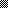 